Товариство з обмеженою відповідальністю «Яхонт»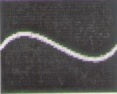 пр. Гагарина, 13, м. Дніпро, 49005. Тел. 31 70 06, 36 21 68. E-mail: yahont@ yahont.dp.uaр/р 26008113300001 АТ КБ «Приватбанк», МФО 305299, ЕДРПОУ30095395                                                      Директору МКЗК                                                   Центральна система бібліотек для дітей                                                        Щукиній Т. Г.                                                  Директор  Тов. Яхонт                                                     Кобзар О. О.Комерційна пропозиціядо проекту «SMART бібліотека для дітей»12 липня 2019 року№ 
п/пНайменування
КількістьЦіна за одиницю, грн1Відеокамера SONY HXR-MC2500 1 шт.30 5992Штатив для відеокамери Photex FT 330A 1 шт.3813Сумка для відеокамери Case Logic DCB305K 1 шт.5794Акумуляторний набір Sony NP-F970 для відеокамери1 шт.5 9995Карта пам'яті Toshiba 64 GB microSDXC Class 10 UHS-I U3 Exceria + SD adapter THN-M302R0640EA для відеокамери1 шт.7506Фон тканевий Falcon білий 2,4х2,7m (BCP-2427/101)1 шт.9807Фон тканевий Flacon зелений 2,6х3,0 м 1 шт.9808Музичні колонки Protech Tronsmart Element T6 Black (PT-7654)1 шт.12 9999Смартфон Samsung J600F Galaxy J6 2018 2/32Gb Black (SM-J600FZKDSEK)1 шт.5 00010Чехол для смартфона Samsung Galaxy J6 (2018)1 шт.40011Защитне скло ArmorStandart для Samsung Galaxy J6 (2018) SM-J600 Clear (ARM51814)1 шт.30012Планшет Samsung Galaxy Tab A 10.1" 16Gb Wi-Fi (SM-T580NZKA) black2 шт.6 49913Графічний планшет Huawei MediaPad M5 Lite 10" 3/32Gb LTE (Grey)4 шт.10 49914МФУ Кольорова печать
Canon i-SENSYS MF633Cdw (1475C007) + USB cable1 шт.8 78515SSD-накопичувач Samsung T5 1000GB Portable TLC (MU-PA500B/WW)2 шт.3 99916Флешка USB 3.0 SANDISK Flair 64GB 150MB/s 1 шт.39517Ноутбук HP ProBook 450 G5 (3QL54ES)1 шт.24 499